Туристическое агентство ООО «МК-ТУР»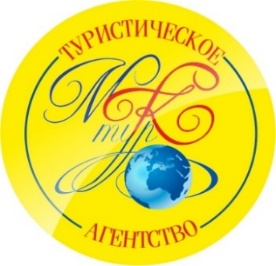 г. Орехово-Зуево, ул. Ленина, д. 59, 1 этажтел.: 8(496)415-26-26,8(903)004-65-70,8(903)624-48-20E-mail mktur-oz@mail.ru  www.mktur-oz.comМини-отель «Морской конёк»Мини-отель «Морской конёк» расположен на Пионерском проспекте, в 10 минутах ходьбы от пляжа, недалеко от рынка «Джемете».Размещение:4-х этажный корпус:2-х местный стандартный номер3-х местный стандартный номер (2-х+доп. место) В номерах: душ, туалет, ТВ, холодильник, сплит-система, некоторые номера с балконом.Инфраструктура:Столовая, автостоянка, мангал, услуги прачечной, сейф, кухня, оборудованная СВЧ-печью и необходимой посудой (только для разогрева пищи), детская площадка.Водоснабжение: Холодная, горячая вода постоянна.Питание: Питание осуществляется на месте. По желанию за дополнительную плату можно приобрести завтрак - 150 руб., ужин - 300 руб.Пляж:Пляж – песчаный оборудованный в 300 м от отеля, прокат пляжного оборудования и всевозможные водные развлечения.Дети: Принимаются с любого возраста. Расчетный час: заезд с 10:00 выезд до 10:00График заездовВ стоимость входит: проживание в номерах выбранной категории, проезд на комфортабельном автобусе, страховка на время проезда, чай + кофе во время переезда.№график заездов2-х местные с удобствами 3-х местный номерс удобствами (2-х+доп. место)113.06-22.06.20161690015100220.06-29.06.20161780015800327.06-06.07.20161870016400404.07-13.07.20161940016900511.07-20.07.20161940016900618.07-27.07.20161940016900725.07-03.08.20161940016900801.08-10.08.20161940016900908.08-17.08.201619400169001015.08-24.08.201619400169001122.08-31.08.201619400169001229.08-07.09.201617130151801305.09-14.09.201616200145001412.09.-21.09.20161620014500